       " רק מי שמפרה היחיד את היחד, יפרה גם היחד את היחיד" (אסתר הודיה)                                                   מועדון בוקר פנאי                                                       כפר אחיםתוכנית חודש דצמבר 2015יום שלישי 01.12.1509:45-10:00 – מפגש וארוחת בוקר10:00-12:00 – סדנת שוקולד עם מלי. עלות משתתף 60 ש"ח.יום רביעי 02.12.15 - 10:00-12:00 – קפה ועוגיות ומלאכת יד עם מירי.יום שלישי 08.12.1509:45-10:00 – מפגש וארוחת בוקר                                      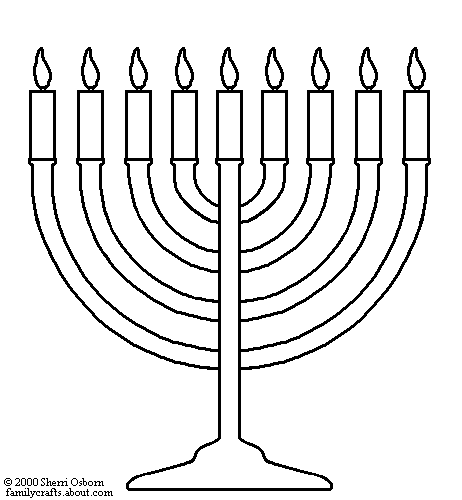 10:00-11:30 – צביקה הרלב – שוויץ.11:30-12:30 – התעמלות עם יפה.19:00 – מסיבת חנוכה במושב ערוגות.יום שלישי 15.12.1509:45-10:00 – מפגש וארוחת בוקר10:00-11:15 – חני שני – "אור וחושך – כתב סתרים"11:30-12:30 – התעמלות עם יפהיום רביעי 16.12.15 - 10:00-12:00 – קפה ועוגיות ומלאכת יד עם מירייום שלישי 22.12.1509:45-10:00 – מפגש וארוחת בוקר10:00-11:30 – סדנה עם אחווה11:30-12:30 – התעמלות עם יפה.יום רביעי 23.12.15  -10:00 - בוקר של כיף באודיטוריום – "שירי אריק   איינשטיין"יום שלישי 29.12.1509:45-10:00 – מפגש וארוחת בוקר10:00-11:30 – אתי רבין – מערכות יחסים במשפחה וביטוייהם בספרות11:30-12:30 – התעמלות עם יפהיום רביעי 30.12.15 – 10:00-12:00 – קפה ועוגיות ומלאכת יד עם מירי                                                                                                         חודש טוב וחג חנוכה שמח                                                                                                                 חיה ודניאלה